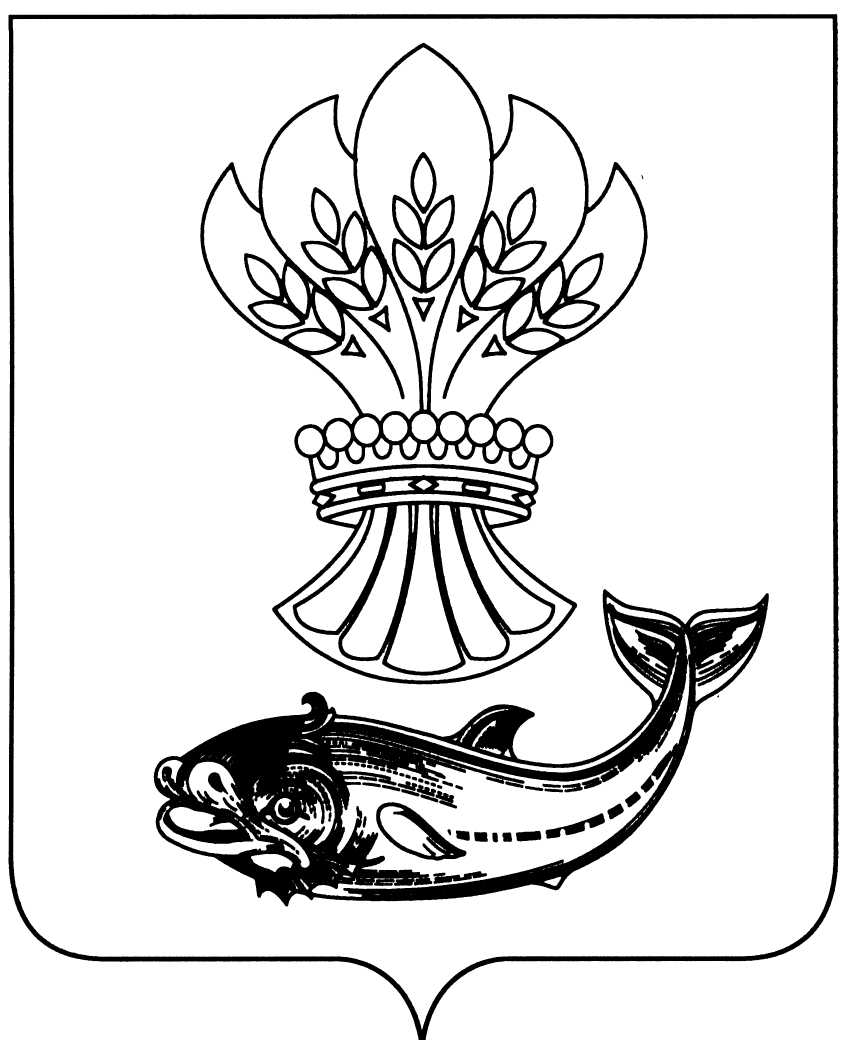 АДМИНИСТРАЦИЯПАНИНСКОГО МУНИЦИПАЛЬНОГО РАЙОНАВОРОНЕЖСКОЙ ОБЛАСТИПОСТАНОВЛЕНИЕот 30.12.2021 г. № 486р.п. ПаниноОб утверждении перечней  главных администраторов доходови источников финансирования дефицитабюджета Панинского муниципального районана 2022 год и на плановый период 2023 и 2024 годовВ соответствии с пунктом 3.2 статьи 160.1, пунктом 4 статьи 160.2 Бюджетного кодекса Российской Федерации, Постановлением Правительства Российской Федерации от 16 сентября 2021 года № 1569 «Об утверждении общих требований к закреплению за органами государственной власти (государственными органами) субъекта Российской Федерации, органами управления территориальными фондами обязательного медицинского страхования, органами местного самоуправления, органами местной администрации полномочий главного администратора доходов бюджета и к утверждению перечня главных администраторов доходов бюджета субъекта Российской Федерации, бюджета территориального фонда обязательного медицинского страхования, местного бюджета» администрация Панинского муниципального района Воронежской области п о с т а н о в л я е т:Утвердить перечень главных администраторов доходов бюджета Панинского муниципального района Воронежской области – органов государственной власти Российской Федерации согласно приложению № 1 к настоящему постановлению.Утвердить перечень главных администраторов доходов бюджета Панинского муниципального района Воронежской области – органов государственной власти Воронежской области согласно приложению № 2 к настоящему постановлению.Утвердить перечень главных администраторов доходов бюджета Панинского муниципального района Воронежской области – структурных подразделений администрации Панинского муниципального района согласно приложению № 3 к настоящему постановлению.Утвердить перечень главных администраторов источников финансирования дефицита бюджета Панинского муниципального района согласно приложению № 4 к настоящему постановлению.Опубликовать настоящее постановление в официальном периодическом печатном издании Панинского муниципального района Воронежской области «Панинский муниципальный вестник».Настоящее постановление вступает в силу со дня его официального опубликования и применяется к правоотношениям, возникающим при составлении и исполнении бюджета Панинского муниципального района, начиная с бюджета на 2022 год и на плановый период 2023 и 2024 годов. 7.  Контроль за исполнением настоящего постановления возложить на исполняющую обязанности заместителя главы администрации Панинского муниципального района Воронежской области – начальника отдела по управлению муниципальным имуществом и экономическому развитию Сафонову О.В.Глава Панинского муниципального района Н.В. Щеглов Приложение № 1 к постановлению администрации  Панинского муниципального района Воронежской области от 30.12.2021 № 486 Перечень главных администраторов доходов  бюджета Панинского муниципального района Воронежской области – органов государственной власти Российской Федерации на 2022 год и на плановый период 2023 и 2024 годов*) В части доходов, зачисляемых в муниципальный бюджет в пределах компетенции главных администраторов доходов муниципального бюджета. Приложение № 2 к постановлению администрации  Панинского муниципального района Воронежской области  от 30.12.2021 № 486 Перечень главных администраторов доходов  бюджета Панинского муниципального района Воронежской области – органов государственной власти Воронежской области на 2022 и на плановый период 2023 и 2024 годов Приложение № 3  к постановлению администрации  Панинского муниципального района Воронежской области от 30.12.2021 № 486 Перечень главных администраторов доходов бюджета Панинского муниципального района Воронежской области - структурных подразделений администрации Панинского муниципального района на 2022 год и на плановый период 2023 и 2024 годов Приложение 4 к постановлению администрации  Панинского муниципального района Воронежской области от 30.12.2021 № 486 Перечень главных администраторов источников внутреннегофинансирования дефицита бюджета Панинского муниципального района Воронежской области на 2022 год и на плановый период 2023 и 2024 годовКод бюджетнойклассификации Российской ФедерацииКод бюджетнойклассификации Российской ФедерацииНаименование главного  администратора доходов муниципального бюджетаглавного адми-нистратора доходовдоходов муниципального бюджетаНаименование главного  администратора доходов муниципального бюджета123048Федеральная служба по надзору в сфере природопользования0481 12 01000 01 0000 120Плата за негативное воздействие на окружающую среду0481 12 01010 01 0000 120Плата за выбросы загрязняющих веществ в атмосферный воздух стационарными объектами 048 1 12 01030 01 0000 120Плата за сбросы загрязняющих веществ в водные объекты048 1 12 01040 01 0000 120Плата за размещение отходов производства и потребления100Федеральное казначейство1001 03 02230 01 0000 110Доходы от уплаты акцизов на дизельное топливо, подлежащие распределению между бюджетами субъектов Российской Федерации и местными бюджетами с учетом установленных дифференцированных нормативов отчислений в местные бюджеты1001 03 02240 01 0000 110Доходы от уплаты акцизов на моторные масла для дизельных и (или) карбюраторных (инжекторных) двигателей, подлежащие распределению между бюджетами субъектов Российской Федерации и местными бюджетами с учетом установленных дифференцированных нормативов отчислений в местные бюджеты1001 03 02250 01 0000 110Доходы от уплаты акцизов на автомобильный бензин, подлежащие распределению между бюджетами субъектов Российской Федерации и местными бюджетами с учетом установленных дифференцированных нормативов отчислений в местные бюджеты1001 03 02260 01 0000 110Доходы от уплаты акцизов на прямогонный бензин, подлежащие распределению между бюджетами субъектов Российской Федерации и местными бюджетами с учетом установленных дифференцированных нормативов отчислений в местные бюджеты182Федеральная налоговая служба1821 01 02000 01 0000 110Налог на доходы физических лиц*182 1 05 01000 00 0000 110Налог, взимаемый в связи с применением упрощенной системы налогообложения*1821 05 01010 01 0000 110Налог, взимаемый с налогоплательщиков, выбравших в качестве объекта налогообложения доходы*1821 05 01011 01 0000 110Налог, взимаемый с налогоплательщиков, выбравших в качестве объекта налогообложения доходы*182 1 05 01020 01 0000 110Налог, взимаемый с налогоплательщиков, выбравших в качестве объекта налогообложения доходы, уменьшенные на величину расходов*182 1 05 01021 01 0000 110Налог, взимаемый с налогоплательщиков, выбравших в качестве объекта налогообложения доходы, уменьшенные на величину расходов (в том числе минимальный налог, зачисляемый в бюджеты субъектов Российской Федерации)*1821 05 02010 02 0000 110Единый налог на вмененный доход для отдельных видов деятельности1821 05 02020 02 0000 110Единый налог на вмененный доход для отдельных видов деятельности (за налоговые периоды, истекшие до 1 января 2011 года)1821 05 03010 01 0000 110Единый сельскохозяйственный налог*182 1 05 03020 01 0000 110Единый сельскохозяйственный налог (за налоговые периоды, истекшие до 1 января 2011 года)1821 05 04020 02 0000 110Налог, взимаемый в связи с применением патентной системы налогообложения, зачисляемый в бюджеты муниципальных районов 1821 06 05000 02 0000 110Налог на игорный бизнес1821 08 03010 01 0000 110Государственная пошлина по делам, рассматриваемым в судах общей юрисдикции, мировыми судьями (за исключением Верховного Суда Российской Федерации)1821 09 01030 05 0000 110Налог на прибыль организаций, зачислявшийся до 1 января 2005 года в местные бюджеты, мобилизуемый на территориях муниципальных районов1821 09 04040 01 0000 110Налог с имущества, переходящего в порядке наследования или дарения1821 09 04050 00 0000 110 Земельный налог ( по обязательствам возникшим до 1 января 2006 года)1821 09 06010 02 0000 110Налог с продаж1821 09 07000 00 0000 110Прочие налоги и сборы ( по отмененным местным налогам и сборам) Код бюджетнойклассификации Российской ФедерацииКод бюджетнойклассификации Российской ФедерацииНаименование главного  администратора доходов муниципального бюджетаглавного адми-нистратора доходовдоходов муниципального бюджетаНаименование главного  администратора доходов муниципального бюджета123814Управление делами Воронежской области8141 16 01053 01 0000 140Административные штрафы, установленные Главой 5 Кодекса Российской Федерации об административных правонарушениях, за административные правонарушения, посягающие на права граждан, налагаемые мировыми судьями, комиссиями по делам несовершеннолетних и защите их прав8141 16 01083 01 0000 140Административные штрафы, установленные Главой 8 Кодекса Российской Федерации об административных правонарушениях, за административные правонарушения в области охраны окружающей среды и природопользования, налагаемые мировыми судьями, комиссиями по делам несовершеннолетних и защите их прав814 1 16 01103 01 0000 140Административные штрафы, установленные Главой 10 Кодекса Российской Федерации об административных правонарушениях, за административные правонарушения в сельском хозяйстве, ветеринарии и мелиорации земель, налагаемые мировыми судьями, комиссиями по делам несовершеннолетних и защите их прав814 1 16 01143 01 0000 140Административные штрафы, установленные Главой 14 Кодекса Российской Федерации об административных правонарушениях, за административные правонарушения в области предпринимательской деятельности и деятельности саморегулируемых организаций, налагаемые мировыми судьями, комиссиями по делам несовершеннолетних и защите их прав814 1 16 01153 01 0000 140Административные штрафы, установленные Главой 15 Кодекса Российской Федерации об административных правонарушениях, за административные правонарушения в области финансов, налогов и сборов, страхования, рынка ценных бумаг (за исключением штрафов, указанных в пункте 6 статьи 46 Бюджетного кодекса Российской Федерации), налагаемые мировыми судьями, комиссиями по делам несовершеннолетних и защите их прав814 1 16 01193 01 0000 140Административные штрафы, установленные Главой 19 Кодекса Российской Федерации об административных правонарушениях, за административные правонарушения против порядка управления, налагаемые мировыми судьями, комиссиями по делам несовершеннолетних и защите их прав814 1 16 01203 01 0000 140Административные штрафы, установленные Главой 20 Кодекса Российской Федерации об административных правонарушениях, за административные правонарушения, посягающие на общественный порядок и общественную безопасность, налагаемые мировыми судьями, комиссиями по делам несовершеннолетних и защите их правКодадминистратора доходовКод бюджетной классификации Наименование дохода914Администрация Панинского муниципального района Воронежской области 9141 08 07150 01 1000 110Государственная пошлина за выдачу разрешения на установку рекламной конструкции9141 11 05013 05 0000 120Доходы, получаемые в виде арендной платы за земельные участки, государственная собственность на которые не разграничена и которые расположены в границах сельских поселений и межселенных территорий муниципальных районов, а также средства от продажи права на заключение договоров аренды указанных земельных участков9141 11 05013 13 0000 120Доходы, получаемые в виде арендной платы за земельные участки, государственная собственность на которые не разграничена и которые расположены в границах городских поселений, а также средства от продажи права на заключение договоров аренды указанных земельных участков9141 11 05025 05 0000 120Доходы, получаемые в виде арендной платы, а также средства от продажи права на заключение договоров аренды за земли, находящиеся в собственности муниципальных районов (за исключением земельных участков муниципальных бюджетных и автономных учреждений)9141 11 05035 05 0000 120Доходы от сдачи в аренду имущества, находящегося в оперативном управлении органов управления муниципальных районов и созданных ими учреждений (за исключением имущества муниципальных бюджетных и автономных учреждений)9141 11 07015 05 0000 120Доходы от перечисления части прибыли, остающейся после уплаты налогов и иных обязательных платежей муниципальных унитарных предприятий, созданных муниципальными районами9141 11 09045 05 0000 120Прочие поступления от использования имущества, находящегося в собственности муниципальных районов (за исключением имущества муниципальных бюджетных и автономных учреждений, а также имущества муниципальных унитарных предприятий, в том числе казенных)9141 13 01995 05 0001 130Прочие доходы от оказания платных услуг (работ) получателями средств бюджетов муниципальных районов 9141 13 02995 05 0000 130Прочие доходы от компенсации затрат бюджетов муниципальных районов9141 14 02052 05 0000 410Доходы от реализации имущества, находящегося в оперативном управлении учреждений, находящихся в ведении органов управления муниципальных районов (за исключением имущества муниципальных бюджетных и автономных учреждений), в части реализации основных средств по указанному имуществу9141 14 02053 05 0000 410Доходы от реализации иного имущества, находящегося в собственности муниципальных районов (за исключением имущества муниципальных бюджетных и автономных учреждений, а также имущества муниципальных унитарных предприятий, в том числе казенных), в части реализации основных средств по указанному имуществу9141 14 02058 05 0000 410Доходы от реализации недвижимого имущества бюджетных, автономных учреждений, находящегося в собственности муниципальных районов, в части реализации основных средств9141 14 02052 05 0000 440Доходы от реализации имущества, находящегося в оперативном управлении учреждений, находящихся в ведении органов управления муниципальных районов (за исключением имущества муниципальных бюджетных и автономных учреждений), в части реализации материальных запасов по указанному имуществу9141 14 02053 05 0000 440Доходы от реализации иного имущества, находящегося в собственности муниципальных районов (за исключением имущества муниципальных бюджетных и автономных учреждений, а также имущества муниципальных унитарных предприятий, в том числе казенных), в части реализации материальных запасов по указанному имуществу9141 14 06013 05 0000 430Доходы от продажи земельных участков, государственная собственность на которые не разграничена и которые расположены в границах сельских поселений и межселенных территорий муниципальных районов9141 14 06013 13 0000 430Доходы от продажи земельных участков, государственная собственность на которые не разграничена и которые расположены в границах городских поселений9141 14 06025 05 0000 430Доходы от продажи земельных участков, находящихся в собственности муниципальных районов (за исключением земельных участков муниципальных бюджетных и автономных учреждений)9141 16 07010 05 0000 140Штрафы, неустойки, пени, уплаченные в случае просрочки исполнения поставщиком (подрядчиком, исполнителем) обязательств, предусмотренных муниципальным контрактом, заключенным муниципальным органом, казенным учреждением муниципального района9141 16 07090 05 0000 140Иные штрафы, неустойки, пени, уплаченные в соответствии с законом или договором в случае неисполнения или ненадлежащего исполнения обязательств перед муниципальным органом, (муниципальным казенным учреждением) муниципального района9141 16 10081 05 0000 140Платежи в целях возмещения ущерба при расторжении муниципального контракта, заключенного с муниципальным органом муниципального района (муниципальным казенным учреждением), в связи с односторонним отказом исполнителя (подрядчика) от его исполнения (за исключением муниципального контракта, финансируемого за счет средств муниципального дорожного фонда)9141 16 10082 05 0000 140Платежи в целях возмещения ущерба при расторжении муниципального контракта, финансируемого за счет средств муниципального дорожного фонда муниципального района, в связи с односторонним отказом исполнителя (подрядчика) от его исполнения9141 17 01050 05 0000 180Невыясненные поступления, зачисляемые в бюджеты муниципальных районов9141 17 01050 05 0001 180Невыясненные поступления, зачисляемые в бюджеты муниципальных районов9141 17 05050 05 0000 180Прочие неналоговые доходы бюджетов муниципальных районов9142 07 05030 05 0000 150Прочие безвозмездные поступления в бюджеты муниципальных районов 922Отдел культуры и архивного дела администрации Панинского муниципального района Воронежской области 9221 13 01995 05 0003 130Прочие доходы от оказания платных услуг (работ) получателями средств бюджетов муниципальных районов (МКУК «ПМЦБ»)9221 13 02995 05 0000 130Прочие доходы от компенсации затрат бюджетов муниципальных районов9221 16 07010 05 0000 140Штрафы, неустойки, пени, уплаченные в случае просрочки исполнения поставщиком (подрядчиком, исполнителем) обязательств, предусмотренных муниципальным контрактом, заключенным муниципальным органом, казенным учреждением муниципального района9221 16 07090 05 0000 140Иные штрафы, неустойки, пени, уплаченные в соответствии с законом или договором в случае неисполнения или ненадлежащего исполнения обязательств перед муниципальным органом, (муниципальным казенным учреждением) муниципального района9221 16 10081 05 0000 140Платежи в целях возмещения ущерба при расторжении муниципального контракта, заключенного с муниципальным органом муниципального района (муниципальным казенным учреждением), в связи с односторонним отказом исполнителя (подрядчика) от его исполнения (за исключением муниципального контракта, финансируемого за счет средств муниципального дорожного фонда)9221 16 10082 05 0000 140Платежи в целях возмещения ущерба при расторжении муниципального контракта, финансируемого за счет средств муниципального дорожного фонда муниципального района, в связи с односторонним отказом исполнителя (подрядчика) от его исполнения9221 17 01050 05 0000 180Невыясненные поступления, зачисляемые в бюджеты муниципальных районов9221 17 05050 05 0000 180Прочие неналоговые доходы бюджетов муниципальных районов9222 07 05030 05 0001 150Прочие безвозмездные поступления в бюджеты муниципальных районов (МКУДО «ДШИ р.п.Панино»)924Отдел по образованию, опеке, попечительству, спорту и работе с молодежью администрации Панинского муниципального района Воронежской области924	 1 13 01995 05 1001 130Прочие доходы от оказания платных услуг (работ) получателями средств муниципальных районов (МКОУ Александровская ООШ)9241 13 01995 05 1002 130Прочие доходы от оказания платных услуг (работ) получателями средств муниципальных районов (МКОУ В-Катуховская ООШ)9241 13 01995 05 1003 130 Прочие доходы от оказания платных услуг (работ) получателями средств муниципальных районов (МКОУ Ивановская СОШ)9241 13 01995 05 1004 130 Прочие доходы от оказания платных услуг (работ) получателями средств муниципальных районов (МКОУ Криушанская СОШ)9241 13 01995 05 1005 130Прочие доходы от оказания платных услуг (работ) получателями средств муниципальных районов (МКОУ Лимановская СОШ)9241 13 01995 05 1006 130 Прочие доходы от оказания платных услуг (работ) получателями средств муниципальных районов (МКОУ Краснолимановская СОШ)9241 13 01995 05 1007 130 Прочие доходы от оказания платных услуг (работ) получателями средств муниципальных районов (МКОУ Петровская СОШ)9241 13 01995 05 1008 130Прочие доходы от оказания платных услуг (работ) получателями средств муниципальных районов (МКОУ Перелешинская СОШ)9241 13 01995 05 1010 130Прочие доходы от оказания платных услуг (работ) получателями средств муниципальных районов (МКОУ Михайловская СОШ)9241 13 01995 05 1011 130Прочие доходы от оказания платных услуг (работ) получателями средств муниципальных районов (МКОУ Мировская ООШ)9241 13 01995 05 1013 130Прочие доходы от оказания платных услуг (работ) получателями средств муниципальных районов (МКОУ 1- Михайловская СОШ)9241 13 01995 05 1014 130Прочие доходы от оказания платных услуг (работ) получателями средств муниципальных районов (МКОУ Тойдинская СОШ)9241 13 01995 05 1015 130Прочие доходы от оказания платных услуг (работ) получателями средств муниципальных районов (МКОУ Чернавская СОШ)9241 13 01995 05 2001 130 Прочие доходы от оказания платных услуг (работ) получателями средств муниципальных районов (МКДОУ детский сад «Сказочная страна»)9241 13 01995 05 2002 130 Прочие доходы от оказания платных услуг (работ) получателями средств муниципальных районов (МКДОУ Краснолимановский детский сад)9241 13 01995 05 2003 130Прочие доходы от оказания платных услуг (работ) получателями средств муниципальных районов (МКДОУ Перелешинский детский сад)9241 13 01995 05 2004 130 Прочие доходы от оказания платных услуг (работ) получателями средств муниципальных районов (МКДОУ детский сад «Ласточка»)9241 13 01995 05 2005 130 Прочие доходы от оказания платных услуг (работ) получателями средств муниципальных районов (МКОУ Мировская ООШ (детский сад))9241 13 01995 05 2006 130 Прочие доходы от оказания платных услуг (работ) получателями средств муниципальных районов (МКОУ Ивановская СОШ (детский сад))9241 13 01995 05 2007 130 Прочие доходы от оказания платных услуг (работ) получателями средств муниципальных районов (МКОУ Криушанская СОШ (детский сад))9241 13 01995 05 2008 130Прочие доходы от оказания платных услуг (работ) получателями средств муниципальных районов (МКОУ Михайловская СОШ (детский сад))9241 13 01995 05 2009 130 Прочие доходы от оказания платных услуг (работ) получателями средств муниципальных районов (МКОУ Лимановская СОШ (детский сад))9241 13 02995 05 0000 130Прочие доходы от компенсации затрат бюджетов муниципальных районов9241 16 07010 05 0000 140Штрафы, неустойки, пени, уплаченные в случае просрочки исполнения поставщиком (подрядчиком, исполнителем) обязательств, предусмотренных муниципальным контрактом, заключенным муниципальным органом, казенным учреждением муниципального района9241 16 07090 05 0000 140Иные штрафы, неустойки, пени, уплаченные в соответствии с законом или договором в случае неисполнения или ненадлежащего исполнения обязательств перед муниципальным органом, (муниципальным казенным учреждением) муниципального района9241 16 10081 05 0000 140Платежи в целях возмещения ущерба при расторжении муниципального контракта, заключенного с муниципальным органом муниципального района (муниципальным казенным учреждением), в связи с односторонним отказом исполнителя (подрядчика) от его исполнения (за исключением муниципального контракта, финансируемого за счет средств муниципального дорожного фонда)9241 16 10082 05 0000 140Платежи в целях возмещения ущерба при расторжении муниципального контракта, финансируемого за счет средств муниципального дорожного фонда муниципального района, в связи с односторонним отказом исполнителя (подрядчика) от его исполнения9241 16 10123 01 0051 140Доходы от денежных взысканий (штрафов), поступающие в счет погашения задолженности, образовавшейся до 1 января 2020 года, подлежащие зачислению в бюджет муниципального образования по нормативам, действовавшим в 2019 году9241 17 01050 05 0000 180Невыясненные поступления, зачисляемые в бюджеты муниципальных районов9241 17 05050 05 0000 180Прочие неналоговые доходы бюджетов муниципальных районов 9242 07 05030 05 0000 150Прочие безвозмездные поступления в бюджеты муниципальных районов 927Отдел по финансам, бюджету и мобилизации доходов администрации Панинского муниципального района Воронежской области 9271 11 03050 05 0000 120Проценты, полученные от предоставления бюджетных кредитов внутри страны за счет средств бюджетов муниципальных районов9271 13 01995 05 0000 130Прочие доходы от оказания платных услуг (работ) получателями средств бюджетов муниципальных районов 9271 13 02995 05 0000 130Прочие доходы от компенсации затрат бюджетов муниципальных районов 9271 16 07010 05 0000 140Штрафы, неустойки, пени, уплаченные в случае просрочки исполнения поставщиком (подрядчиком, исполнителем) обязательств, предусмотренных муниципальным контрактом, заключенным муниципальным органом, казенным учреждением муниципального района 9271 16 07090 05 0000 140Иные штрафы, неустойки, пени, уплаченные в соответствии с законом или договором в случае неисполнения или ненадлежащего исполнения обязательств перед муниципальным органом, (муниципальным казенным учреждением) муниципального района9271 16 10081 05 0000 140Платежи в целях возмещения ущерба при расторжении муниципального контракта, заключенного с муниципальным органом муниципального района (муниципальным казенным учреждением), в связи с односторонним отказом исполнителя (подрядчика) от его исполнения (за исключением муниципального контракта, финансируемого за счет средств муниципального дорожного фонда)9271 16 10082 05 0000 140Платежи в целях возмещения ущерба при расторжении муниципального контракта, финансируемого за счет средств муниципального дорожного фонда муниципального района, в связи с односторонним отказом исполнителя (подрядчика) от его исполнения9271 16 10123 01 0051 140Доходы от денежных взысканий (штрафов), поступающие в счет погашения задолженности, образовавшейся до 1 января 2020 года, подлежащие зачислению в бюджет муниципального образования по нормативам, действовавшим в 2019 году927 1 17 01050 05 0000 180Невыясненные поступления, зачисляемые в бюджеты муниципальных районов9271 17 05050 05 1001 180Прочие неналоговые доходы бюджетов муниципальных районов927 1 17 15030 05 0000 150Инициативные платежи, зачисляемые в бюджеты муниципальных районов9271 18 01510 05 0000 150Поступления в бюджеты муниципальных районов по решениям о взыскании средств из иных бюджетов бюджетной системы Российской Федерации9271 18 01520 05 0000 150Перечисления из бюджетов муниципальных районов по решениям о взыскании средств9271 18 02500 05 0000 150Поступления в бюджеты муниципальных районов (перечисления из бюджетов муниципальных районов) по урегулированию расчетов между бюджетами бюджетной системы Российской Федерации по распределенным доходам9272 02 15001 05 0000 150Дотации бюджетам муниципальных районов на выравнивание бюджетной обеспеченности из бюджета субъекта Российской Федерации9272 02 20041 05 0000 150Субсидии бюджетам муниципальных районов на строительство, модернизацию, ремонт и содержание автомобильных дорог общего пользования, в том числе дорог в поселениях (за исключением автомобильных дорог федерального значения)9272 02 20077 05 0000 150Субсидии бюджетам муниципальных районов на софинансирование капитальных вложений в объекты муниципальной собственности9272 02 20216 05 0000 150Субсидии бюджетам муниципальных районов на осуществление дорожной деятельности в отношении автомобильных дорог общего пользования, а также капитального ремонта и ремонта дворовых территорий многоквартирных домов, проездов к дворовым территориям многоквартирных домов населенных пунктов9272 02 25027 05 0000 150Субсидии бюджетам муниципальных районов на реализацию мероприятий государственной программы Российской Федерации «Доступная среда» 9272 02 25097 05 0000 150Субсидии бюджетам муниципальных районов на создание в общеобразовательных организациях, расположенных в сельской местности и малых городах, условий для занятий физической культурой и спортом9272 02 25169 05 0000 150Субсидии бюджетам муниципальных районов на создание и обеспечение функционирования центров образования естественно-научной и технологической направленностей в общеобразовательных организациях, расположенных в сельской местности и малых городах9272 02 25210 05 0000 150Субсидии бюджетам муниципальных районов на обеспечение образовательных организаций материально-технической базой для внедрения цифровой образовательной среды9272 02 25243 05 0000 150Субсидии бюджетам муниципальных районов на строительство и реконструкцию (модернизацию) объектов питьевого водоснабжения9272 02 25304 05 0000 150Субсидии бюджетам муниципальных районов на организацию бесплатного горячего питания обучающихся, получающих начальное общее образование в государственных и муниципальных образовательных организациях9272 02 25467 05 0000 150Субсидии бюджетам муниципальных районов на обеспечение развития и укрепления материально- технической базы домов культуры в населенных пунктах с числом жителей до 50 тысяч человек9272 02 25491 05 0000 150Субсидии бюджетам муниципальных районов на создание новых мест в образовательных организациях различных типов для реализации дополнительных общеразвивающих программ всех направленностей9272 02 25497 05 0000 150Субсидии бюджетам муниципальных районов на реализацию мероприятий по обеспечению жильем молодых семей9272 02 25519 05 0000 150Субсидия бюджетам муниципальных районов на поддержку отрасли культуры9272 02 25567 05 0000 150Субсидии бюджетам муниципальных районов на обеспечение устойчивого развития сельских территорий9272 02 29001 05 0000 150Субсидии бюджетам муниципальных районов за счет средств резервного фонда Правительства Российской Федерации9272 02 29998 05 0000 150Субсидия бюджетам муниципальных районов на финансовое обеспечение отдельных полномочий9272 02 29999 05 0000 150Прочие субсидии бюджетам муниципальных районов9272 02 30024 05 0000 150Субвенции бюджетам муниципальных районов на выполнение передаваемых полномочий субъектов Российской Федерации9272 02 30027 05 0000 150Субвенция бюджетам муниципальных районов на содержание ребенка в семье опекуна и приемной семье, а также вознаграждение, причитающееся приемному родителю 9272 02 30029 05 0000 150Субвенции бюджетам городских округов на компенсацию части платы, взимаемой с родителей (законных представителей) за присмотр и уход за детьми, посещающими образовательные организации, реализующие образовательные программы дошкольного образования9272 02 35120 05 0000 150Субвенции бюджетам муниципальных районов на осуществление полномочий по составлению (изменению) списков кандидатов в присяжные заседатели федеральных судов общей юрисдикции в Российской Федерации9272 02 35260 05 0000 150Субвенции бюджетам муниципальных районов на выплату единовременного пособия при всех формах устройства детей, лишенных родительского попечения, в семью9272 02 39998 05 0000 150Единая субвенция бюджетам муниципальных районов9272 02 39999 05 0000 150Прочие субвенции бюджетам муниципальных районов9272 02 40014 05 0000 150Межбюджетные трансферты, передаваемые бюджетам муниципальных районов из бюджетов поселений на осуществление части полномочий по решению вопросов местного значения в соответствии с заключенными соглашениями9272 02 45160 05 0000 150Межбюджетные трансферты, передаваемые бюджетам муниципальных районов для компенсации дополнительных расходов, возникших в результате решений, принятых органами власти другого уровня9272 02 45303 05 0000 150Межбюджетные трансферты, передаваемые бюджетам муниципальных районов на ежемесячное денежное вознаграждение за классное руководство педагогическим работникам государственных и муниципальных общеобразовательных организаций9272 02 49999 05 0000 150Прочие межбюджетные трансферты, передаваемые бюджетам муниципальных районов9272 02 90065 05 0000 150Прочие безвозмездные поступления в бюджеты муниципальных районов от бюджетов сельских поселений9272 07 05030 05 0000 150Прочие безвозмездные поступления в бюджеты муниципальных районов9272 08 05000 05 0000 150Перечисления из бюджетов муниципальных районов (в бюджеты муниципальных районов) для осуществления возврата (зачета) излишне уплаченных или излишне взысканных сумм налогов, сборов и иных платежей, а также сумм процентов за несвоевременное осуществление такого возврата и процентов, начисленных на излишне взысканные суммы9272 18 60010 05 0000 150Доходы бюджетов муниципальных районов от возврата прочих остатков субсидий, субвенций и иных межбюджетных трансфертов, имеющих целевое назначение, прошлых лет из бюджетов поселений9272 19 60010 05 0000 150Возврат прочих остатков субсидий, субвенций и иных межбюджетных трансфертов, имеющих целевое назначение, прошлых лет из бюджетов муниципальных районовКод главыКод группы, подгруппы, статьи и вида источниковНаименование123Отдел по финансам, бюджету и мобилизации доходов администрации Панинского муниципального районаОтдел по финансам, бюджету и мобилизации доходов администрации Панинского муниципального районаОтдел по финансам, бюджету и мобилизации доходов администрации Панинского муниципального района92701 02 00 00 05 0000 710Привлечение муниципальными районами кредитов от кредитных организаций в валюте Российской Федерации92701 02 00 00 05 0000 810Погашение бюджетами муниципальных районов кредитов из других бюджетов бюджетной системы Российской Федерации в валюте Российской Федерации92701 03 01 00 05 0000 710Привлечение кредитов из других бюджетов бюджетной системы Российской Федерации бюджетами муниципальных районов в валюте Российской Федерации92701 03 01 00 05 0000 810Погашение бюджетами муниципальных районов кредитов из других бюджетов бюджетной системы Российской Федерации в валюте Российской Федерации92701 05 02 01 05 0000 510Увеличение прочих остатков денежных средств бюджетов муниципальных районов92701 05 02 01 05 0000 610Уменьшение прочих остатков денежных средств бюджетов муниципальных районов92701 06 05 02 05 0000 540Предоставление бюджетных кредитов другим бюджетам бюджетной системы Российской Федерации из бюджетов муниципальных районов в валюте Российской Федерации92701 06 05 02 05 0000 640Возврат бюджетных кредитов, предоставленных другим бюджетам бюджетной системы Российской Федерации из бюджетов муниципальных районов в валюте Российской Федерации